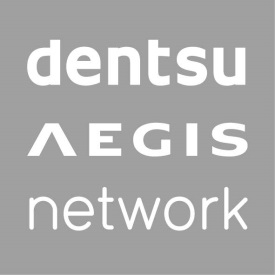 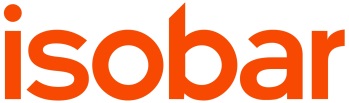 Informacja prasowa 						           Warszawa, 25 września 2015 r.Wielki finał Bitwy Miast PlayJuż 26. września odbędzie się Wielki finał akcji Bitwa Miast organizowanej przez sieć komórkową Play. Podczas eventów finałowych mieszkańcy miast, które zwyciężyły w ogólnopolskim etapie internetowym,  zmierzą się ze sobą w realnym świecie. Twarzą akcji „Bitwa miast” jest koszykarz Marcin Gortat, który występuje w kampanii nowej oferty Play Internet. Celem zabawy jest zaangażowanie mieszkańców we wspólną działalność na rzecz miasta. Do szkół w zwycięskim mieście trafią bowiem tablety Huawei T1 LTE 8.0 oraz piłki do koszykówki marki Spalding.W pierwszej części akcji, na stronie www.bitwamiast.pl użytkownicy walczyli o punkty dla swoich miast poprzez udział w wirtualnej grze. W tej części zmagań najbardziej skuteczni okazali się mieszkańcy Pelplina oraz Drawska Pomorskiego. W obu miastach w najbliższą sobotę odbędą się zorganizowane przez Play eventy finałowe, podczas których podobnie jak w pierwszej części zmagań, zadaniem mieszkańców będzie wrzucenie do kosza jak największej ilości piłek – tym razem prawdziwych.  Zwycięży miasto, które w trakcie finałowej rozgrywki zdobędzie większą ilość punktów. Relację z eventu można śledzić na Snapchacie marki Play (play_polska).Za organizację i komunikację eventu w social media odpowiada naleząca do Dentsu Aegis Network Polska agencja Isobar. Agencja Artegence odpowiedzialna była za projekt i dewelopment strony konkursowej www.bitwamiast.pl, a media zaplanował i zakupił dom mediowy Mediacom. ###Więcej informacji udziela:Monika Witoń Senior PR Specialistmonika.witon@dentsuaegis.comtel.: 734 172 721